MINISTÉRIO DA EDUCAÇÃO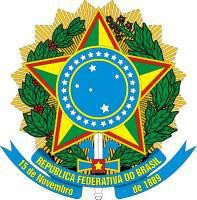 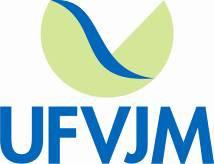 UNIVERSIDADE FEDERAL DOS VALES DO JEQUITINHONHA E MUCURI CAMPUS DO MUCURI – TEÓFILO OTONIBACHARELADO EM CIÊNCIA E TECNOLOGIAwww.ufvjm.edu.brFORMULÁRIO PARA REQUISIÇÃO DE CONTAGEM DE HORAS DE ATIVIDADES COMPLEMENTARES (AC) DO CURSO DE BC&T DO CAMPUS DO MUCURICampus I e Reitoria: Rua da Glória, nº 187 - Centro / CEP: 39100-000 Diamantina-MG-Brasil / PABX: (38) 3531-1811 Campus II: Rodovia MGT 367, km 583, nº 5000 - Alto da Jacuba / CEP: 39100-000 Diamantina-MG-Brasil / PABX: (38) 3532-1200Campus do Mucuri: Rua do Cruzeiro, nº 1, Jardim São Paulo / CEP: 39803-371 Teófilo Otoni-MG-Brasil / PABX: (33) 3522-6037NOME:MATRÍCULA:SEMESTRE/ANO DE CONCLUSÃO DE CURSO:NÚMERO DE HORAS DE AC COMPROVADAS NO GRUPO I:NÚMERO DE HORAS DE AC COMPROVADAS NO GRUPO II:NÚMERO DE HORAS DE AC COMPROVADAS NO GRUPO III:OBSERVAÇÕES:Para a requisição de contagem de horas de AC, são necessários os seguintes documentos:Este formulário de requisição devidamente preenchido;Tabela de atividades complementares do Grupo I, com os campos referentes a HORAS COMPROVADAS NA ATIVIDADE e HORAS DE AC OBTIDAS devidamente preenchidos;Tabela de atividades complementares do Grupo II, com os campos referentes a HORAS COMPROVADAS NA ATIVIDADE e HORAS DE AC OBTIDAS devidamente preenchidos;Tabela de atividades complementares do Grupo III, com os campos referentes a HORAS COMPROVADAS NA ATIVIDADE e HORAS DE AC OBTIDAS devidamente preenchidos; Comprovantes digitais em formato não editável de atividades realizadas devidamente numeradas de acordo com as tabelas dos Grupos I, II e III (EXEMPLO: comprovante de participação em atividade esportiva deve receber o número 01). Tais comprovantes devem ser organizados em ordem numérica crescente.2. As requisições que não estiverem devidamente instruídas não serão avaliadas.PARA USO DA COMISSÃO AVALIADORASITUAÇÃO DO(A) ESTUDANTE: (	) APROVADO(A)	(	) REPROVADO(A) OBSERVAÇÕES: